Муниципальное бюджетное общеобразовательное учреждение  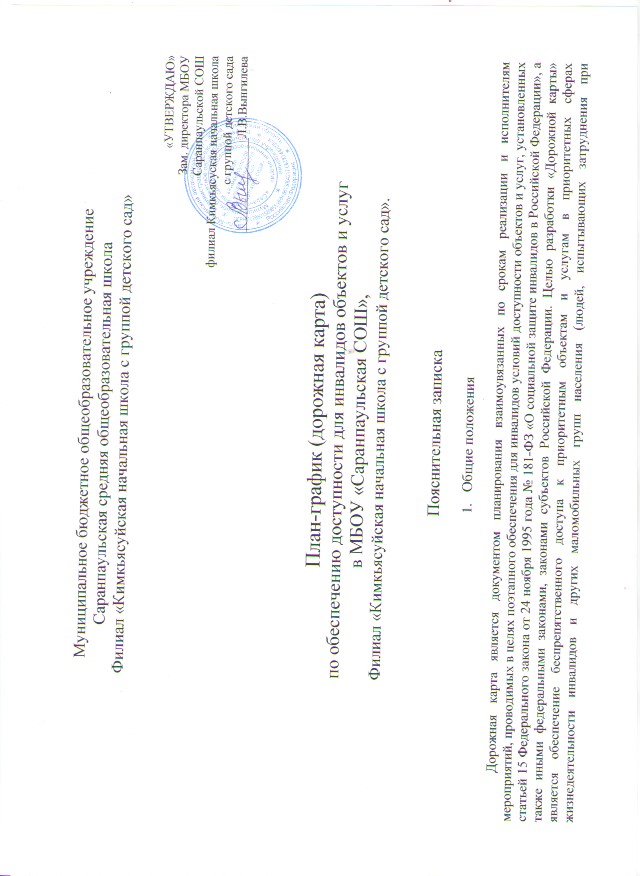 Саранпаульская средняя общеобразовательная школаФилиал «Кимкьясуйская начальная школа с группой детского сад»«УТВЕРЖДАЮ»                                                                                      Зам. директора МБОУ Саранпаульской СОШфилиал Кимкьясуская начальная школас группой детского сада _______________Л.В.ВынгилеваПлан-график (дорожная карта)
по обеспечению доступности для инвалидов объектов и услугв МБОУ «Саранпаульская СОШ», Филиал «Кимкьясуйская начальная школа с группой детского сад».Пояснительная запискаОбщие положения         Дорожная карта является документом планирования взаимоувязанных по срокам реализации и исполнителям мероприятий, проводимых в целях поэтапного обеспечения для инвалидов условий доступности объектов и услуг, установленных статьей 15 Федерального закона от 24 ноября 1995 года № 181-ФЗ «О социальной защите инвалидов в Российской Федерации», а также иными федеральными законами, законами субъектов Российской Федерации. Целью разработки «Дорожной карты» является обеспечение беспрепятственного доступа к приоритетным объектам и услугам в приоритетных сферах жизнедеятельности инвалидов и других маломобильных групп населения (людей, испытывающих затруднения при самостоятельном передвижении, получении услуг, необходимой информации). План мероприятий («дорожная карта») по повышению значений показателей доступности для инвалидов объектов и услуг в МБОУ «Саранпаульская СОШ», филиал Щекурьинская начальная школа с группой детского сада  на 2019-2022 годы (далее - «дорожная карта») разработан во исполнение:Конвенции о правах инвалидов;Конституции Российской Федерации;Федерального закона «О социальной защите инвалидов в Российской Федерации»;«Дорожная карта» направлена на обеспечение условий доступности для инвалидов объектов в МКОУ «Школа № 2» г. Пласта ипредоставляемых на них услуг в соответствии с установленными полномочиями, а также оказание инвалидам при этом необходимой помощи.Характеристика проблемы       В Конвенции о правах инвалидов, ратифицированной Российской Федерацией, доступная среда жизнедеятельности является ключевым условием интеграции инвалидов в общество. Способность инвалидов быть независимыми экономическими субъектами,участвовать в политической, культурной и социальной жизни общества отражает уровень реализации их прав как граждан социального государства, создает предпосылки для реализации их потенциала и способствует социальному и экономическому развитию государства.             План разработан на основании Указов Президента Российской Федерации от 07.05.2012 № 597 «О мероприятиях по реализации государственной социальной политики» и от 07.05.2012 № 599 "О мерах по реализации государственной политики в области образования и науки" и в целях исполнения подпункта 1 пункта 4 статьи 26 Федерального закона от 01 декабря 2014 года № 419-ФЗ «О внесении изменений в отдельные законодательные акты Российской Федерации по вопросам социальной защиты инвалидов в связи с ратификацией Конвенции о правах инвалидов».Основной проблемой в обеспечении доступности социокультурных услуг для инвалидов и маломобильных групп населения является неприспособленность ОО для посещения её данными категориями граждан.Создание системного подхода, последовательность и преемственность в проведении социальной реабилитации инвалидов с использованием современных реабилитационных технологий, необходимость эффективного межведомственного взаимодействия и координации работ участников формирования доступной среды жизнедеятельности, а также привлечение нескольких источников финансирования, возможно при решении проблемы формирования доступной среды жизнедеятельности в МБОУ «Саранпаульская СОШ» с использованием программно-целевого метода.Основными рисками, которые могут осложнить решение обозначенных проблем программно-целевым методом, являются:ухудшение социально-экономической ситуации;недостаточное ресурсное обеспечение запланированных мероприятий;несвоевременность финансирования запланированных мероприятий;неэффективное взаимодействие соисполнителей.Указанные риски могут привести к снижению уровня и качества жизни инвалидов, а также снижению их трудовой и социальной активности и, как следствие, снижению социальной независимости и экономической самостоятельности, что в свою очередь увеличит потребность в бюджетных средствах для обеспечения жизнедеятельности инвалидов путем предоставления им дополнительных мер социальной поддержки.Привлечение средств федерального и регионального бюджетов позволит не только снизить расходную часть местного бюджета, но и путем задействования ресурсной базы федерального и регионального уровня проводить целостную политику по обеспечению доступности приоритетных сфер жизнедеятельности инвалидов и других маломобильных групп населения, скоординировать задачи, решаемые на федеральном, региональном и муниципальном уровнях, по повышению уровня социальной защищенности, соблюдению прав и социальных гарантий инвалидов.В целях поэтапного обеспечения для инвалидов условий доступности объектов и услуг, определенных статьей 15 Федерального закона «О социальной защите инвалидов в Российской Федерации», иными федеральными законами, в план мероприятий («дорожную карту») включаются мероприятия по повышению значений показателей доступности для инвалидов объектов и услуг, предусматривающий сроки их реализации и ответственных исполнителей.Показатели доступности для инвалидов объектов и услуг, ожидаемые результаты повышения их значений, перечень мероприятий, реализуемых для достижения запланированных значений показателей доступности для инвалидов объектов и услуг, сроки их реализации определяются исходя:из разделов свода правил СП 59.13330.2012 "СНиП 35-01-2001 «Доступность зданий и сооружений для маломобильных групп населения», включенных в перечень национальных стандартов и сводов правил (частей таких стандартов и сводов правил), в результате применения которых на обязательной основе обеспечивается соблюдение требований Федерального закона «Технический регламент о безопасности зданий и сооружений», утвержденный постановлением Правительства Российской Федерации от 26 декабря 2014 г. № 1521 «Об утверждении перечня национальных стандартов и сводов правил (частей таких стандартов и сводов правил), в результате применения которых на обязательной основе обеспечивается соблюдение требований Федерального закона «Технический регламент о безопасности зданий и сооружений»;из анализа текущего состояния доступности для инвалидов объектов и услуг в соответствующих сферах деятельности;из муниципальных программ в соответствующих сферах деятельности;из бюджетных ассигнований местного бюджета на очередной финансовый год и плановый период, предусмотренных в целях повышения значений показателей доступности для инвалидов объектов и услуг.Ожидаемые результаты реализации «дорожной карты»Ожидаемыми результатами реализации «дорожной карты» являются:1. Обеспечение инвалидам (включая инвалидов, использующих кресла-коляски) на объектах социальной инфраструктуры,условий для беспрепятственного доступа к объектам социальной инфраструктуры, местам отдыха и предоставляемым в них услугам;- условий индивидуальной мобильности инвалидов и возможности самостоятельного передвижения по территории, на которой расположены объекты социальной инфраструктуры;- сопровождения инвалидов, имеющих стойкие расстройства функции зрения и самостоятельного передвижения, и оказания им помощи на объектах социальной инфраструктуры;- надлежащего размещения оборудования и носителей информации, необходимых для обеспечения беспрепятственного доступа инвалидов к объектам социальной инфраструктуры и услугам с учетом ограничений их жизнедеятельности;- дублирования необходимой для инвалидов звуковой и зрительной информации, а также надписей, знаков и иной текстовой и графической информации знаками, выполненными рельефно-точечным шрифтом Брайля, допуска сурдопереводчика и тифлосурдопереводчика;- допуска на объекты собаки-проводника при наличии у инвалида документа, подтверждающего ее специальное обучение; - оказания сотрудниками, предоставляющими услуги, иной необходимой инвалидам помощи в преодолении барьеров, мешающих- получению услуг и использованию объектов наравне с другими лицами.2. Осуществление инструктирования или обучения специалистов, работающих с инвалидами, по вопросам, связанным с обеспечением доступности для инвалидов объектов социальной инфраструктуры и услуг в установленных сферах деятельности в соответствии с законодательством Российской Федерации.В соответствии с методикой формирования и обновления карт доступности объектов и услуг, отображающих сравниваемую информацию о доступности объектов и услуг для инвалидов и других маломобильных групп населения, утвержденной приказом Министерства труда и социальной защиты Российской Федерации от 25.12.2012 № 626, работы по обеспечению доступности объектов в приоритетных сферах жизнедеятельности должны проводиться с учетом состояния доступности следующих шестиосновных структурно-функциональных зон и элементов, которые определяются для каждой категории инвалидов с учетом имеющихся нарушений функций организма, а также условий доступности путей движения к объекту:- территория, прилегающая к зданию (участок), - вход (выходы) на территорию, путь (пути) движения на территории, лестница (наружная), пандус (наружный);- вход (выходы) в здание - лестница (наружная), пандус (наружный), входная площадка (перед дверью), дверь (входная), тамбур; путь (пути) движения внутри здания (в том числе пути эвакуации) - коридор, лестница (внутри здания), пандус (внутри здания), дверь, пути эвакуации (в том числе зоны безопасности);- зона целевого назначения здания (целевого посещения объекта);- санитарно-гигиенические помещения - туалетная комната, бытовая комната (гардеробная);- система информации и связи (на всех зонах) - визуальные средства, акустические средства, тактильные средства.Перечень мероприятий (дорожная карта), реализуемых для достижения запланированных значений показателейдоступности образовательных организаций и услуг в сфере образования МБОУ «Саранпаульская СОШ» Филиал «Кимкьясуйская начальная школа с группой детского сад». длядетей-инвалидов и маломобильных групп населения на период 2023 – 2026 гг.Описание ожидаемых результатов реализации Плана мероприятий (дорожная карта) по повышению значений
показателей доступности образовательных организаций и услуг в сфере образования МБОУ «Саранпаульская СОШ»Филиал «Кимкьясуйская начальная школа с группой детского сад».для детей-инвалидов и маломобильных групп населенияна период 2023 – 2026 гг.Выполнение мероприятий по поэтапному повышению значений показателей доступности предоставляемых инвалидам образовательных услуг, при условии своевременного и полного финансирования заявленных мероприятий, прогнозируется повышение качества жизни инвалидов и других категорий маломобильных групп населения, что обеспечит их равноправное место в общественной жизни.Реализация мероприятий Дорожной карты должна обеспечить:- увеличение доли детей - инвалидов, положительно оценивающих уровень доступности объектов и услуг в сфереобразования, в общей численности детей - инвалидов, обучающихся в общеобразовательных организациях;100% охват детей - инвалидов, обучающихся в общеобразовательных организациях (не имеющих медицинских противопоказаний) дистанционным образованием, включая техническое обеспечение оказания образовательных услуг.Осуществление запланированных мероприятий позволит также активизировать участие детей - инвалидов и детей с ОВЗ в социальной, культурной жизни общества, повысить внимание общественности, детского сообщества к проблемам детей с ограниченными возможностями и формировать толерантное отношение общества к инвалидам. Работа в рамках реализации дорожной карты способствует распространению в обществе представления о независимости инвалидов, осознанию самими детьми с ограниченными возможностями здоровья своей социальной значимости, развитию их потенциальных способностей.Обеспечение реализации Плана мероприятий («дорожная карта»)Мероприятия по поэтапному повышению значений показателей доступности предоставляемых услуг для инвалидов и других маломобильных групп в МБОУ «Саранпаульская СОШ» филиал Кимкьясуйская ШДС№п/пНаименование мероприятияНаименование мероприятияНормативно правовой акт (программа), иной документ, которым предусмотрено проведение мероприятийОтветственныеисполнители,соисполнителиСрокреализацииОжидаемый результатРаздел I. Совершенствование нормативной правовой базыРаздел I. Совершенствование нормативной правовой базыРаздел I. Совершенствование нормативной правовой базыРаздел I. Совершенствование нормативной правовой базыРаздел I. Совершенствование нормативной правовой базыРаздел I. Совершенствование нормативной правовой базыРаздел I. Совершенствование нормативной правовой базы1.11.1Анализ нормативных правовых документов ООЗам.директорамарт-июль, 2023 г.Аудит актуального состояния нормативных документов1.21.2Разработка адресной программыадаптации и обеспечения доступностиФедеральный Закон №273-ФЗ от 29.12.2012 г.Администрация2023 г.Обеспечение состояния доступности образовательныхобразовательных организаций для инвалидов и других МГНобразовательных организаций для инвалидов и других МГН«Об образовании в Российской Федерации»Рабочая группаучреждений для инвалидов и других МГН1.3Создание условий в школе для реализации инклюзивного образования и обеспечения равного доступа кобразованию всех обучающихся с учетом разнообразия особых образовательных потребностей и индивидуальных возможностей.Создание условий в школе для реализации инклюзивного образования и обеспечения равного доступа кобразованию всех обучающихся с учетом разнообразия особых образовательных потребностей и индивидуальных возможностей.Федеральный Закон №273-ФЗ от 29.12.2012 г. «Об образовании в Российской Федерации»Зам.директора2023-2026 г.Обеспечение состояния доступности образовательных учреждений для инвалидов и других МГНРаздел II. Мероприятия по поэтапному повышению значений показателей доступности предоставляемых инвалидам образовательных услуг с учетом имеющихся у них нарушений функций организма, а так же по оказанию им помощи в преодолении барьеров, препятствующих пользованию образовательных услугРаздел II. Мероприятия по поэтапному повышению значений показателей доступности предоставляемых инвалидам образовательных услуг с учетом имеющихся у них нарушений функций организма, а так же по оказанию им помощи в преодолении барьеров, препятствующих пользованию образовательных услугРаздел II. Мероприятия по поэтапному повышению значений показателей доступности предоставляемых инвалидам образовательных услуг с учетом имеющихся у них нарушений функций организма, а так же по оказанию им помощи в преодолении барьеров, препятствующих пользованию образовательных услугРаздел II. Мероприятия по поэтапному повышению значений показателей доступности предоставляемых инвалидам образовательных услуг с учетом имеющихся у них нарушений функций организма, а так же по оказанию им помощи в преодолении барьеров, препятствующих пользованию образовательных услугРаздел II. Мероприятия по поэтапному повышению значений показателей доступности предоставляемых инвалидам образовательных услуг с учетом имеющихся у них нарушений функций организма, а так же по оказанию им помощи в преодолении барьеров, препятствующих пользованию образовательных услугРаздел II. Мероприятия по поэтапному повышению значений показателей доступности предоставляемых инвалидам образовательных услуг с учетом имеющихся у них нарушений функций организма, а так же по оказанию им помощи в преодолении барьеров, препятствующих пользованию образовательных услугРаздел II. Мероприятия по поэтапному повышению значений показателей доступности предоставляемых инвалидам образовательных услуг с учетом имеющихся у них нарушений функций организма, а так же по оказанию им помощи в преодолении барьеров, препятствующих пользованию образовательных услуг2.1Установка на входной двери доводчика с автоматической задержкой открывания двери (регулировка установленного):Установка на входной двери доводчика с автоматической задержкой открывания двери (регулировка установленного):зам.директора В рамках текущего финансирования.Обеспечение доступной среды, обеспечивающей полноценную интеграцию инвалидов с обществом2.2Установка кнопки вызова на входе в зданиеУстановка кнопки вызова на входе в зданиезам.директора В рамках текущего финансирования.Обеспечение доступной среды, обеспечивающей полноценную интеграцию инвалидов с обществом2.3Установка металлических поручней вдоль стен внутри зданияУстановка металлических поручней вдоль стен внутри зданиязам.директора В рамках текущего финансирования.Обеспечение доступной среды, обеспечивающей полноценную интеграцию инвалидов с обществом2.4Реконструкция туалетной комнатыРеконструкция туалетной комнатызам.директора В рамках текущего финансирования.Обеспечение доступной среды, обеспечивающей полноценную интеграцию инвалидов с обществом2.5Установка знаковдоступностизам.директора В рамках текущего финансированияОбеспечение доступной среды, обеспечивающей2.6Мониторинг целевых показателей, анализ по оценке результатов «дорожной карты»Ежемесячные,ежеквартальные и годовые статистические отчеты, анализзам.директора2023-2026годы.Повышение доступности посещения инвалидами и другими маломобильными группами населения образовательных организаций2.7Совершенствование организационноэкономических механизмов обеспечения доступностиобразовательных услуг участникам образовательных отношений:- Проведение инвентаризации материально-технической и учебной базы образовательных организаций;- Приведение условий реализации образовательных услугобразовательных организаций в соответствие с обновленными документами, регулирующими требования санитарных, строительных норм, пожарной безопасности и других (по мере принятия нормативных актов)Правовые актыУправления образованиязам.директора 2023 - 2026годыПриведение условий предоставления услуг всоответствие с требованиями2.8Информационное сопровождение«дорожной карты» - организация проведения разъяснительной работы в трудовых коллективах, публикации в средствах	массовой	информации,размещение информации в сети Интернет, проведение семинаров и других мероприятийзам.директора 2023-2026годыПовышение доступности посещения инвалидами и другими маломобильными группами населения образовательных организацийРаздел III. Мероприятия по инструктированию или обучению специалистов, работающих с инвалидами, по вопросам, связанным с обеспечением доступности для них объектов образования и оказания помощи в их использовании или полученииРаздел III. Мероприятия по инструктированию или обучению специалистов, работающих с инвалидами, по вопросам, связанным с обеспечением доступности для них объектов образования и оказания помощи в их использовании или полученииРаздел III. Мероприятия по инструктированию или обучению специалистов, работающих с инвалидами, по вопросам, связанным с обеспечением доступности для них объектов образования и оказания помощи в их использовании или полученииРаздел III. Мероприятия по инструктированию или обучению специалистов, работающих с инвалидами, по вопросам, связанным с обеспечением доступности для них объектов образования и оказания помощи в их использовании или полученииРаздел III. Мероприятия по инструктированию или обучению специалистов, работающих с инвалидами, по вопросам, связанным с обеспечением доступности для них объектов образования и оказания помощи в их использовании или полученииРаздел III. Мероприятия по инструктированию или обучению специалистов, работающих с инвалидами, по вопросам, связанным с обеспечением доступности для них объектов образования и оказания помощи в их использовании или получении3.1Обеспечение прохождения курсовой подготовки и повышения квалификации педагогов и специалистов, работающих и сопровождающих детей-инвалидовЗам.директора ЕжегодноОбеспечение эффективной работы с детьми - инвалидами.3.2Введение в штатное расписаниеобразовательных организаций должностикуратора детей - инвалидов, учителя - тьютора	и	ассистента	(принеобходимости)Директор школыЕжегодноОбеспечение эффективной работы с детьми - инвалидами.№Наименование мероприятийОтветственный1.Нормативное- правовое обеспечение1.1Создание рабочей группы по решению вопросов формирования доступной среды жизнедеятельности для детей-инвалидов. Издание приказа о назначении ответственных лиц по оказанию помощи в сопровождении к месту получения услуг.Администрацияшколы1.2Освещение на сайте школы вопросов по созданию безбарьерной среды для детей-инвалидовСистемный аааааааааадминистраторспециалист3.Финансово- экономическое обеспечение4.Материально- техническое обеспечение4.1Проведение ремонтных работ. Оснащение ОУ оборудованием.Зам.директора 5.Методическое обеспечение.5.1Разработка плана повышения квалификации педагогических работниковЗам.директора 5.3Инструктаж сотрудников «Общение с людьми с ОВЗ»Зам.директора6.Деятельность по созданию психолого -педагогических условий обучения, воспитания и социализации ребенка6.1Разработка индивидуальных программ (образовательных маршрутов) для детей с особенностями в развитииЗам.директора6.2Проведения педагогического мониторинга достижений школьникаЗам.директора6.3Разработка плана работы с обучающимися ОУ по формированию толерантности отношения к детям с особенностями в развитии.Зам.директора7.Информационное сопровождениеЗам.директора7.1Создание тематической страницы на сайте ОУТехнический специалист7.2Проведение собраний с родителямиЗам.директораNп/пОсновныеструктурнофункциональныезоныРекомендации по адаптации объекта (вид работы)Рекомендации по адаптации объекта (вид работы)Рекомендации по адаптации объекта (вид работы)Рекомендации по адаптации объекта (вид работы)Nп/пОсновныеструктурнофункциональныезоныненуждается(доступобеспечен)ремонт (текущий, капитальный); оснащение оборудованиеминдивидуальное решение с техническими средствами реабилитациитехнические решения невозможны - организация альтернативной формы обслуживания1234561.Территория, прилегающая к зданию (участок)Установка рельефных и силуэтныхуказателей. При наличии финансирования -2023-2026 г.г.Установка кнопки вызова персонала для инвалидов- колясочников с целью оказания им помощи при въезде в здание. Срок выполнения - 2020 год.2.Вход (входы) в зданиеУстановка звуковых, визуальных и тактильных ориентиров. Оформление входных и выходных полотен дверей сигнальными элементами. При наличии финансирования - 2023-2026 г.г.Установка кнопки вызова персонала для инвалидов- колясочников с целью оказания им помощи при въезде в здание. Срок выполнения – 2020-2021г.г.3.Зона целевого назначения здания (целевогопосещения объекта)Просторные помещения с ровнымполомУстановка звуковых, визуальных итактильных ориентиров. При наличии финансирования - 2023-2026 г.г.Приобретениеодноместных столов длядетей-инвалидов.При наличии финансирования .4.СанитарногигиеническиепомещенияУстановка крючков для одежды, костылей идругих принадлежностей. Срок выполнения- по мере финансирования.Установка поручней по боковым сторонам помещения. Установкарельефных и цветовыхопознавательных знаков. При наличии финансирования .доступномместе.5.Пути движения к объекту (от остановки транспорта)Ремонт тротуаров,Асфальтирование дороги.При наличии финансирования .Установка звуковых, визуальных и тактильных ориентиров. При наличииФинансирования.Оснащение регулируемого пешеходного перехода звуковым сигналом.